2023年部门预算目   录第一部分  部门概况 一、主要职能二、机构设置三、部门预算部门构成第二部分  部门预算表一、收支总表二、收入总表三、支出总表四、财政拨款收支总表五、一般公共预算支出表六、一般公共预算基本支出表七、一般公共预算“三公”经费支出表八、政府性基金预算支出表第三部分  部门预算情况说明第四部分  名词解释第一部分　部门概况主要职能负责工业园区发展规划、项目建设的统一管理和协调服务；负责制定工业园区管理办法和实施细则；负责协调工业园区与有关部门的关系，解决出现的问题和矛盾；积极为工业园区的企业牵线搭桥，引进项目、资金、人力资源和技术，逐步扩大与省内外的合作范围；完成县委、县政府交办的其他事项。二、机构设置湟源县大华工业园区管理委员会核定行政编制3名，现有3名；中小微企业服务中心核定编制5名，现有5名，其中管理1名，专技4名。三、部门预算部门构成纳入湟源县大华工业园区管理委员会2023年部门预算编制范围内的二级预算部门包括：第二部分  部门预算表（注：此表为空表）第三部分  部门预算情况说明一、关于湟源县大华工业园区管理委员会2023年部门收支预算情况的总体说明按照综合预算的原则，湟源县大华工业园区管理委员会所有收入和支出均纳入部门预算管理。收入包括：一般公共预算拨款收入447.67万元，上年结转3000.00万元；支出包括：一般公共服务支出277.91万元，文化旅游体育与传媒支出126.00万元，社会保障和就业支出19.90万元，卫生健康支出11.20万元，住房保障支出12.65万元，其他支出3000.00万元。湟源县大华工业园区管理委员会2023年收支总预算3447.67万元。二、关于湟源县大华工业园区管理委员会2023年部门收入预算情况说明湟源县大华工业园区管理委员会2023年收入预算3447.67万元，其中：上年结转3000.00万元，占87.02%；一般公共预算拨款收入447.67万元，占12.98%。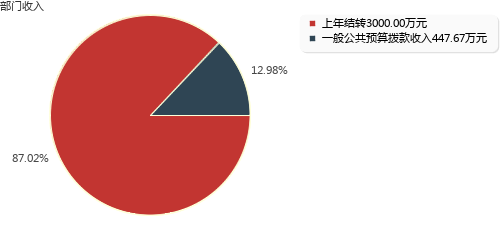 三、关于湟源县大华工业园区管理委员会2023年部门支出预算情况说明湟源县大华工业园区管理委员会2023年支出预算3447.67万元，其中：基本支出221.67万元，占6.43%；项目支出3226.00万元，占93.57%。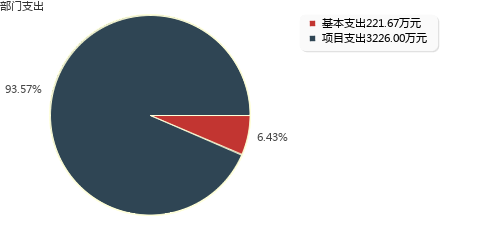 四、关于湟源县大华工业园区管理委员会2023年财政拨款收支预算情况的总体说明湟源县大华工业园区管理委员会2023年财政拨款收支总预算3447.67万元，比上年增加3192.01万元，主要是上年结转3000万元，新增项目文化旅游体育与传媒支出126万，新增人员，故财政拨款总预算增加。收入包括：一般公共预算拨款收入447.67万元，上年结转0.00万元；政府性基金预算拨款收入0.00万元，上年结转3000.00万元。支出包括： 一般公共服务支出277.91万元， 文化旅游体育与传媒支出126.00万元， 社会保障和就业支出19.90万元， 卫生健康支出11.20万元， 住房保障支出12.65万元， 其他支出3000.00万元。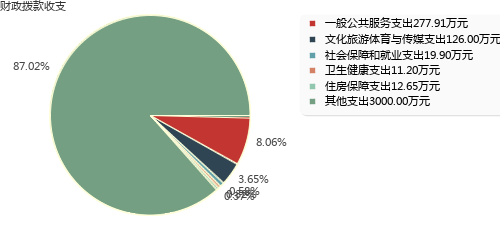 五、关于湟源县大华工业园区管理委员会2023年一般公共预算当年拨款情况说明（一）一般公共预算当年拨款规模变化情况。湟源县大华工业园区管理委员会2023年一般公共预算当年拨款447.67万元,比上年增加192.01万元，主要是新增项目文化旅游体育与传媒126万，2023年新增人员，故2023年一般公共预算比上年增加。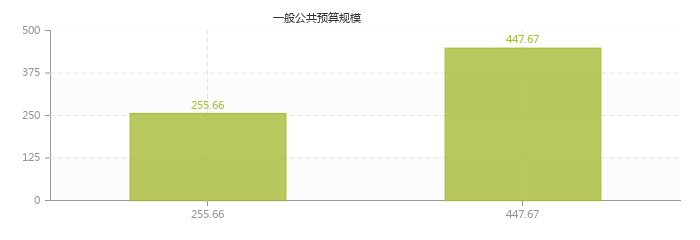 （二）一般公共预算当年拨款结构情况。一般公共服务支出277.91万元，占62.08%；文化旅游体育与传媒支出126.00万元，占28.15%；社会保障和就业支出19.90万元，占4.45%；卫生健康支出11.20万元，占2.50%；住房保障支出12.65万元，占2.83%。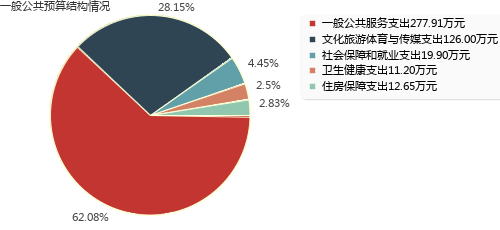 （三）一般公共预算当年拨款具体使用情况。1、一般公共服务支出（类）政府办公厅（室）及相关机构事务（款）行政运行（项）2023年预算数为19.21万元，比上年增加19.21万元，增长100.00%。主要是22年无此款项，23年新增人员、新增款项，故一般公共服务支出政府办公厅（室）及相关机构事务行政运行比上年增加。2、一般公共服务支出（类）商贸事务（款）行政运行（项）2023年预算数为52.90万元，比上年减少6.19万元，下降10.48%。主要是22年新增人员，调整款项，故一般公共服务支出商贸事务（款）行政运行减少。3、一般公共服务支出（类）商贸事务（款）一般行政管理事务（项）2023年预算数为205.80万元，比上年增加36.01万元，增长21.21%。主要是新增人员，故比上年增加。4、文化旅游体育与传媒支出（类）文化和旅游（款）其他文化和旅游支出（项）2023年预算数为126.00万元，比上年增加126.00万元，增长100.00%。主要是23年新增项目。5、社会保障和就业支出（类）行政事业单位养老支出（款）机关事业单位基本养老保险缴费支出（项）2023年预算数为13.01万元，比上年增加5.71万元，增长78.22%。主要是新增行政人员，故机关事业单位基本养老保险缴费比上年增加。6、社会保障和就业支出（类）行政事业单位养老支出（款）机关事业单位职业年金缴费支出（项）2023年预算数为6.51万元，比上年增加2.86万元，增长78.36%。主要是新增行政人员，故机关事业单位职业年金缴费支出比上年增加。7、社会保障和就业支出（类）其他社会保障和就业支出（款）其他社会保障和就业支出（项）2023年预算数为0.38万元，比上年增加0.08万元，增长26.67%。主要是新增行政人员，故其他社会保障和就业支出比上年增加。8、卫生健康支出（类）行政事业单位医疗（款）行政单位医疗（项）2023年预算数为2.10万元，比上年增加0.65万元，增长44.83%。主要是新增行政人员，故行政事业单位医疗比上年增加。9、卫生健康支出（类）行政事业单位医疗（款）事业单位医疗（项）2023年预算数为2.92万元，比上年增加0.56万元，增长23.73%。主要是新增行政人员。10、卫生健康支出（类）行政事业单位医疗（款）公务员医疗补助（项）2023年预算数为6.18万元，比上年增加1.50万元，增长32.05%。主要是新增行政人员。11、住房保障支出（类）住房改革支出（款）住房公积金（项）2023年预算数为12.65万元，比上年增加5.62万元，增长79.94%。主要是新增行政人员。六、关于湟源县大华工业园区管理委员会2023年一般公共预算基本支出情况说明湟源县大华工业园区管理委员会2023年一般公共预算基本支出221.67万元，其中：人员经费212.17万元，主要包括：基本工资27.61万元、津贴补贴40.50万元、奖金16.36万元、绩效工资29.14万元、机关事业单位基本养老保险缴费13.01万元、职业年金缴费6.51万元、职工基本医疗保险缴费5.03万元、公务员医疗补助缴费6.18万元、其他社会保障缴费0.38万元、住房公积金12.65万元、其他工资福利支出54.80万元；公用经费9.50万元，主要包括：办公费0.88万元、水费0.16万元、电费0.16万元、邮电费0.64万元、取暖费0.80万元、差旅费0.72万元、公务接待费0.24万元、工会经费1.55万元、公务用车运行维护费1.00万元、其他交通费用2.72万元、其他商品和服务支出0.64万元。七、关于湟源县大华工业园区管理委员会2023年一般公共预算“三公”经费预算情况说明湟源县大华工业园区管理委员会2023年一般公共预算“三公”经费预算数为1.24万元，比上年增加0.06万元，其中：因公出国（境）费0.00万元，增加0.00万元；公务用车购置及运行费1.00万元，增加0.00万元；公务接待费0.24万元，增加0.06万元。2023年“三公”经费预算比上年增加主要是23年加大招商引资力度。八、关于湟源县大华工业园区管理委员会2023年政府性基金预算支出情况的说明湟源县大华工业园区管理委员会2023年没有使用政府性基金预算拨款安排的支出。九、其他重要事项的情况说明（一）机关运行经费安排情况。2023年湟源县大华工业园区管理委员会机关运行经费财政拨款预算9.50万元，比上年预算增加2.32万元，增长32.31%。主要是新增行政人员，故比上年预算增加2.32万元。（二）政府采购安排情况。2023年湟源县大华工业园区管理委员会各单位政府采购预算总额0万元，其中：政府采购货物预算0万元、政府采购工程预算0万元、政府采购服务预算0万元。（三）国有资产占有使用情况。截至2023年2月底，湟源县大华工业园区管理委员会所属各预算单位共有车辆1辆，其中，省级领导干部用车0辆、厅级领导干部用车0辆、一般公务用车1辆、一般执法执勤用车0辆、特种专业技术用车0辆、其他用车0辆。单价50万元以上通用设备0台（套），单价100万元以上专用设备0台（套）。（四）绩效目标设置情况。2023年湟源县大华工业园区管理委员会预算均实行绩效目标管理，涉及项目5个，预算金额226.00万元。第四部分  名词解释一、收入类（一）财政拨款收入：指本级财政当年拨付的资金，包括一般公共预算拨款收入和政府性基金预算拨款收入。其中：一般公共预算拨款收入包括财政部门经费拨款、专项收入、行政事业性收费收入、罚没收入、国有资源（资产）有偿使用收入和其他收入。（二）上年结转和结余：指以前年度支出预算因客观条件变化未执行完毕、结转到本年度按有关规定继续使用的资金，既包括财政拨款结转和结余，也包括事业收入、经营收入、其他收入的结转和结余。二、支出类（一）基本支出：指为保障机构正常运转、完成日常工作任务而发生的人员支出和公用支出。（二）项目支出：指在基本支出之外为完成特定行政任务和事业发展目标所发生的支出。（三）一般公共预算“三公”经费支出：指一般公共预算安排的因公出国（境）费、公务用车购置及运行费和公务接待费支出。其中，因公出国（境）费是指部门工作人员因公务出国（境）的往返机票费、住宿费、伙食费、培训费等支出；公务用车购置及运行费是指部门购置公务用车支出及公务用车使用过程中发生的租用费、燃料费、过路过桥费、保险费等支出；公务接待费支出是指部门按规定开支的各类公务接待（含外宾接待）支出。（四）机关运行经费：为保障行政部门（含参照公务员法管理的事业部门）运行用于购买货物和服务的各项资金，包括办公及印刷费、邮电费、差旅费、会议费、福利费、日常维修费、专用材料及一般设备购置费、办公用房水电费、办公用房取暖费、办公用房物业管理费、公务用车运行维护费以及其他费用。三、支出科目类（一）社会保障和就业支出（类）行政事业单位养老支出（款）机关事业单位基本养老保险缴费支出（项）：反映机关事业单位实施养老保险制度由单位缴纳的基本养老保险费支出。（二）社会保障和就业支出（类）行政事业单位养老支出（款）机关事业单位职业年金缴费支出（项）：反映机关事业单位实施养老保险制度由单位实际缴纳的职业年金支出。（三）卫生健康支出（类）行政事业单位医疗（款）行政单位医疗（项）：反映财政部门安排的行政单位（包括实行公务员管理的事业单位，下同）基本医疗保险缴费经费、未参加医疗保险的行政单位的公费医疗经费，按国家规定享受离休人员、红军老战士待遇人员的医疗经费。（四）卫生健康支出（类）行政事业单位医疗（款）事业单位医疗（项）：反映财政部门安排的事业单位基本医疗保险缴费经费，未参加医疗保险的事业单位的公费医疗经费，按国家规定享受离休人员待遇的医疗经费。（五）卫生健康支出（类）行政事业单位医疗（款）公务员医疗补助（项）：反映财政部门安排的公务员医疗补助经费。（六）社会保障和就业支出（类）行政事业单位养老支出（款）其他行政事业单位养老支出（项）：反映除上述项目以外其他用于行政事业单位养老方面的支出。（七）住房保障支出（类）住房改革支出（款）住房公积金（项）：反映行政事业单位按人力资源和社会保障部、财政部规定的基本工资和津贴补贴以及规定比例为职工缴纳的住房公积金。（八）一般公共服务支出（类）政府办公厅（室）及相关机构事务（款）行政运行（项）：反映行政单位（包括实行公务员管理的事业单位）的基本支出。（九）一般公共服务支出（类）商贸事务（款）行政运行（项）：反映行政单位（包括实行公务员管理的事业单位）的基本支出。（十）一般公共服务支出（类）商贸事务（款）一般行政管理事务（项）：反映行政单位（包括实行公务员管理的事业单位）未单独设置项级科目的其他项目支出。（十一）文化旅游体育与传媒支出（类）文化和旅游（款）其他文化和旅游支出（项）:反映除上述项目以外其他用于文化和旅游方面的支出。四、部门专业类名词无湟源县大华工业园区管理委员会序号部门名称1无部门公开表1部门公开表1部门公开表1部门公开表1收支总表收支总表收支总表收支总表单位：万元单位：万元单位：万元单位：万元收     入收     入支     出支     出项     目预算数项目（按功能分类）预算数一、一般公共预算拨款收入447.67一、一般公共服务支出277.91二、政府性基金预算拨款收入二、外交支出三、国有资本经营预算拨款收入三、国防支出四、财政专户管理资金收入四、公共安全支出五、事业收入五、教育支出六、上级补助收入六、科学技术支出七、附属单位上缴收入七、文化旅游体育与传媒支出126.00八、事业单位经营收入八、社会保障和就业支出19.90九、其他收入九、社会保险基金支出十、卫生健康支出11.20十一、节能环保支出十二、城乡社区支出十三、农林水支出十四、交通运输支出十五、资源勘探工业信息等支出十六、商业服务业等支出十七、金融支出十八、援助其他地区支出十九、自然资源海洋气象等支出二十、住房保障支出12.65二十一、粮油物资储备支出二十二、国有资本经营预算支出二十三、灾害防治及应急管理支出二十四、预备费二十五、其他支出3000.00二十六、转移性支出二十七、债务还本支出二十八、债务付息支出二十九、债务发行费用支出三十、抗疫特别国债安排的支出三十一、往来性支出本年收入合计447.67本年支出合计3447.67上年结转3000.00结转下年收入总计3447.67支出总计3447.67部门公开表2部门公开表2部门公开表2部门公开表2部门公开表2部门公开表2部门公开表2部门公开表2部门公开表2部门公开表2部门公开表2部门公开表2收入总表收入总表收入总表收入总表收入总表收入总表收入总表收入总表收入总表收入总表收入总表收入总表单位：万元单位：万元单位：万元单位：万元单位：万元单位：万元单位：万元单位：万元单位：万元单位：万元单位：万元单位：万元预算部门合计上年结转一般公共预算拨款收入政府性基金预算拨款收入国有资本经营预算拨款收入财政专户管理资金收入事业收入上级补助收入附属部门上缴收入事业部门经营收入其他收入3447.673000.00447.67湟源县大华工业园区管理委员会3447.673000.00447.67湟源县大华工业园区管理委员会（本级）3447.673000.00447.67部门公开表3部门公开表3部门公开表3部门公开表3部门公开表3部门公开表3部门公开表3部门公开表3支出总表支出总表支出总表支出总表支出总表支出总表支出总表支出总表单位：万元单位：万元单位：万元单位：万元单位：万元单位：万元单位：万元单位：万元科目编码科目名称合计基本支出项目支出事业部门经营支出上缴上级支出对附属部门补助支出合计合计3447.67221.673226.00201一般公共服务支出277.91177.91100.0020103政府办公厅（室）及相关机构事务19.212.2117.002010301行政运行19.212.2117.0020113商贸事务258.70175.7083.002011301行政运行52.9052.902011302一般行政管理事务205.80122.8083.00207文化旅游体育与传媒支出126.00126.0020701文化和旅游126.00126.002070199其他文化和旅游支出126.00126.00208社会保障和就业支出19.9019.9020805行政事业单位养老支出19.5219.522080505机关事业单位基本养老保险缴费支出13.0113.012080506机关事业单位职业年金缴费支出6.516.5120899其他社会保障和就业支出0.380.382089999其他社会保障和就业支出0.380.38210卫生健康支出11.2011.2021011行政事业单位医疗11.2011.202101101行政单位医疗2.102.102101102事业单位医疗2.922.922101103公务员医疗补助6.186.18221住房保障支出12.6512.6522102住房改革支出12.6512.652210201住房公积金12.6512.65229其他支出3000.003000.0022904其他政府性基金及对应专项债务收入安排的支出3000.003000.002290402其他地方自行试点项目收益专项债券收入安排的支出3000.003000.00部门公开表4部门公开表4部门公开表4部门公开表4部门公开表4部门公开表4财政拨款收支总表财政拨款收支总表财政拨款收支总表财政拨款收支总表财政拨款收支总表财政拨款收支总表单位：万元单位：万元单位：万元单位：万元单位：万元单位：万元收      入收      入支       出支       出支       出支       出项    目预算数项  目合计一般公共预算政府性基金预算一、本年收入447.67一、本年支出3447.67447.673000.00（一）一般公共预算拨款收入447.67（一）一般公共服务支出277.91277.91（二）政府性基金预算拨款收入（二）外交支出（三）国防支出（四）公共安全支出（五）教育支出（六）科学技术支出（七）文化旅游体育与传媒支出126.00126.00（八）社会保障和就业支出19.9019.90（九）社会保险基金支出（十）卫生健康支出11.2011.20（十一）节能环保支出（十二）城乡社区支出（十三）农林水支出（十四）交通运输支出（十五）资源勘探工业信息等支出（十六）商业服务业等支出（十七）金融支出（十八）援助其他地区支出（十九）自然资源海洋气象等支出（二十）住房保障支出12.6512.65（二十一）粮油物资储备支出（二十二）国有资本经营预算支出（二十三）灾害防治及应急管理支出（二十四）预备费（二十五）其他支出3000.003000.00（二十六）转移性支出（二十七）债务还本支出（二十八）债务付息支出（二十九）债务发行费用支出（三十）抗疫特别国债安排的支出（三十一）往来性支出二、上年结转3000.00二、结转下年（一）一般公共预算拨款（二）政府性基金预算拨款3000.00收入总计3447.67支出总计3447.67447.673000.00部门公开表5部门公开表5部门公开表5部门公开表5部门公开表5部门公开表5部门公开表5一般公共预算支出表一般公共预算支出表一般公共预算支出表一般公共预算支出表一般公共预算支出表一般公共预算支出表一般公共预算支出表单位：万元单位：万元单位：万元单位：万元单位：万元单位：万元单位：万元支出功能分类科目支出功能分类科目支出功能分类科目支出功能分类科目2023年预算数2023年预算数2023年预算数科目编码科目编码科目编码科目名称合计基本支出项目支出类款项科目名称合计基本支出项目支出合计合计合计合计447.67221.67226.00201一般公共服务支出　277.91177.91100.0003政府办公厅（室）及相关机构事务　19.212.2117.0001行政运行　19.212.2117.0013商贸事务　258.70175.7083.0001行政运行　52.9052.9002一般行政管理事务　205.80122.8083.00207文化旅游体育与传媒支出　126.00126.0001文化和旅游　126.00126.0099其他文化和旅游支出　126.00126.00208社会保障和就业支出　19.9019.9005行政事业单位养老支出　19.5219.5205机关事业单位基本养老保险缴费支出　13.0113.0106机关事业单位职业年金缴费支出　6.516.5199其他社会保障和就业支出　0.380.3899其他社会保障和就业支出　0.380.38210卫生健康支出　11.2011.2011行政事业单位医疗　11.2011.2001行政单位医疗　2.102.1002事业单位医疗　2.922.9203公务员医疗补助　6.186.18221住房保障支出　12.6512.6502住房改革支出　12.6512.6501住房公积金　12.6512.65部门公开表6部门公开表6部门公开表6部门公开表6部门公开表6部门公开表6一般公共预算基本支出表一般公共预算基本支出表一般公共预算基本支出表一般公共预算基本支出表一般公共预算基本支出表一般公共预算基本支出表单位：万元单位：万元单位：万元单位：万元单位：万元单位：万元支出经济分类科目支出经济分类科目支出经济分类科目2023年基本支出2023年基本支出2023年基本支出科目编码科目编码科目名称合计人员经费公用经费类款科目名称合计人员经费公用经费合计合计合计221.67212.179.50301　工资福利支出212.17212.1701基本工资27.6127.6102津贴补贴40.5040.5003奖金16.3616.3606伙食补助费07绩效工资29.1429.1408机关事业单位基本养老保险缴费13.0113.0109职业年金缴费6.516.5110职工基本医疗保险缴费5.035.0311公务员医疗补助缴费6.186.1812其他社会保障缴费0.380.3813住房公积金12.6512.6599其他工资福利支出54.8054.80302　商品和服务支出9.509.5001办公费0.880.8802印刷费05水费0.160.1606电费0.160.1607邮电费0.640.6408取暖费0.800.8011差旅费0.720.7213维修（护）费17公务接待费0.240.2428工会经费1.551.5531公务用车运行维护费1.001.0039其他交通费用2.722.7299其他商品和服务支出0.640.64399　其他支出99其他支出部门公开表7部门公开表7部门公开表7部门公开表7部门公开表7部门公开表7部门公开表7部门公开表7部门公开表7部门公开表7部门公开表7部门公开表7一般公共预算“三公”经费支出表一般公共预算“三公”经费支出表一般公共预算“三公”经费支出表一般公共预算“三公”经费支出表一般公共预算“三公”经费支出表一般公共预算“三公”经费支出表一般公共预算“三公”经费支出表一般公共预算“三公”经费支出表一般公共预算“三公”经费支出表一般公共预算“三公”经费支出表一般公共预算“三公”经费支出表一般公共预算“三公”经费支出表单位：万元单位：万元单位：万元单位：万元单位：万元单位：万元单位：万元单位：万元单位：万元单位：万元单位：万元单位：万元上年预算数上年预算数上年预算数上年预算数上年预算数上年预算数2023年预算数2023年预算数2023年预算数2023年预算数2023年预算数2023年预算数合计因公出国(境)费用公务用车购置及运行费公务用车购置及运行费公务用车购置及运行费公务接待费合计因公出国(境)费用公务用车购置及运行费公务用车购置及运行费公务用车购置及运行费公务接待费合计因公出国(境)费用合计公务用车购置费公务用车运行费公务接待费合计因公出国(境)费用合计公务用车购置费公务用车运行费公务接待费1.181.001.000.181.241.001.000.24部门公开表8部门公开表8部门公开表8部门公开表8部门公开表8部门公开表8部门公开表8政府性基金预算支出表政府性基金预算支出表政府性基金预算支出表政府性基金预算支出表政府性基金预算支出表政府性基金预算支出表政府性基金预算支出表单位：万元单位：万元单位：万元单位：万元单位：万元单位：万元单位：万元支出功能分类科目支出功能分类科目支出功能分类科目支出功能分类科目2023年预算数2023年预算数2023年预算数科目编码科目编码科目编码科目名称合计基本支出项目支出类款项科目名称合计基本支出项目支出合 计合 计合 计合 计 部门预算项目支出绩效目标公开表 部门预算项目支出绩效目标公开表 部门预算项目支出绩效目标公开表 部门预算项目支出绩效目标公开表 部门预算项目支出绩效目标公开表 部门预算项目支出绩效目标公开表 部门预算项目支出绩效目标公开表 部门预算项目支出绩效目标公开表 部门预算项目支出绩效目标公开表预算年度：2023预算年度：2023预算年度：2023金额单位：万元金额单位：万元项目名称批复数绩效目标绩效指标绩效指标绩效指标绩效指标性质绩效指标值绩效度量单位项目名称批复数绩效目标一级指标二级指标三级指标绩效指标性质绩效指标值绩效度量单位园区管理运行工作经费49.00确保大华工业园区正常工作的运行产出指标质量指标工业园区的产值≥3500万园区管理运行工作经费49.00确保大华工业园区正常工作的运行效益指标社会效益指标带动就业增长率≥40000元/户园区管理运行工作经费49.00确保大华工业园区正常工作的运行满意度指标服务对象满意度指标园区企业对园区管委会服务态度的满意度定性优良中低差园区建设及维修经费20.00确保园区的基础设施建设，园区内规划、环保、等项目的初审及后期管理。编制园区发展规划，确保园区内厂房、公租房、办公楼、等基础建设的及时维修及养护。产出指标质量指标确保园区企业的正常运行定性高中低园区建设及维修经费20.00确保园区的基础设施建设，园区内规划、环保、等项目的初审及后期管理。编制园区发展规划，确保园区内厂房、公租房、办公楼、等基础建设的及时维修及养护。效益指标生态效益指标促进可持续发展定性高中低园区建设及维修经费20.00确保园区的基础设施建设，园区内规划、环保、等项目的初审及后期管理。编制园区发展规划，确保园区内厂房、公租房、办公楼、等基础建设的及时维修及养护。满意度指标服务对象满意度指标实施企业对园区的满意度定性高中低园区土地使用税及房产税17.00确保按时按规定向国家税务局缴纳土地使用税及房产税。产出指标质量指标保质保量达标定性高中低元/年园区土地使用税及房产税17.00确保按时按规定向国家税务局缴纳土地使用税及房产税。效益指标生态效益指标促进可持续发展定性高中低人数园区土地使用税及房产税17.00确保按时按规定向国家税务局缴纳土地使用税及房产税。满意度指标服务对象满意度指标企业对服务对象的满意度定性优良差大华工业园区变电站及输电线路建设项目确保园区项目的推进及完工。产出指标质量指标工业园区产值≥3500万大华工业园区变电站及输电线路建设项目确保园区项目的推进及完工。效益指标社会效益指标带动就业增长率≥40000元/户大华工业园区变电站及输电线路建设项目确保园区项目的推进及完工。满意度指标服务对象满意度指标企业对服务陶都的满意度定性优中良低差暖取费14.00保障工业园区正常运行产出指标质量指标工业园区产值≥3500万暖取费14.00保障工业园区正常运行效益指标经济效益指标带动园区就业率≥40000元/户暖取费14.00保障工业园区正常运行满意度指标服务对象满意度指标园区企业对园区管委会服务态度满意度定性优良中低差唐蕃古道旅游景区126.00酒店经营管理，旅游资源开发和经营，组织文化艺术交流活动，会议服务，展览服务，旅游宣传促销策划销售等。产出指标质量指标工业园区产值≥6000万唐蕃古道旅游景区126.00酒店经营管理，旅游资源开发和经营，组织文化艺术交流活动，会议服务，展览服务，旅游宣传促销策划销售等。效益指标社会效益指标带动就业增长率≥40000元/户唐蕃古道旅游景区126.00酒店经营管理，旅游资源开发和经营，组织文化艺术交流活动，会议服务，展览服务，旅游宣传促销策划销售等。满意度指标服务对象满意度指标企业对服务对象的满意度定性优良中差